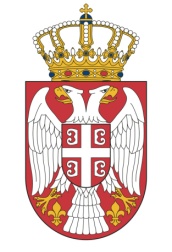 РЕПУБЛИКА СРБИЈАМИНИСТАРСТВО ЗА РАД, ЗАПОШЉАВАЊЕ, БОРАЧКА И СОЦИЈАЛНА ПИТАЊАЈАВНИ ПОЗИВ ВОЈНИМ ИНВАЛИДИМА ЗА ПОДНОШЕЊЕ ЗАХТЕВА РАДИ УПУЋИВАЊА НА БАЊСКО И КЛИМАТСКО ЛЕЧЕЊЕ И ОПОРАВАКМинистарство за рад, запошљавање, борачка и социјална питања, на основу члана 52. Закона о основним правима бораца, војних инвалида и породица палих бораца („Сл. лист СРЈ” бр. 24/98, 29/98 и 25/00), Правилника о бањском и климатском лечењу војних инвалида („Сл. лист СРЈ” бр. 37/98), Одлуке о покретању отвореног поступка јавне набавке услуга бањско и климатско лечење и опоравак корисника у области борачко инвалидске заштите број: 404-02-16/1/2018-22 од 2.03.2018. године, Одлуке о додели уговора број: 404-02-16/10/2018-22 од 5.04.2018. године и Одлуке о расписивању Јавног позива војним инвалидима за подношење захтева ради упућивања на бањско и климатско лечење и опоравак број: 580-02-474/1/2018-11 од 26.04.2018. годинерасписује Јавни позив војним инвалидима за подношење захтева ради упућивања на бањско и климатско лечење и опоравакСредства за овај позив у укупном износу од 25.000.000,00 динара обезбеђена су Законoм о буџету РС за 2018. годину („Службени гласник РС” број 113/17), у оквиру раздела 30 - Министарство за рад, запошљавање, борачка и социјална питања, Програм 0904 - Борачко-инвалидска заштита, Функција 010 - Болест и инвалидност, Програмска активност 0001 - Права корисника борачко инвалидске заштите, Економска класификација 472 - Накнаде за социјалну заштиту из буџета - бањско климатски опоравак, у висини од 25.000.000,00 динара. Набавка ове услуге предвиђена је у Плану набавки за 2018. годину, у делу набавки на које се закон примењује, под редним бројем 1.2.5, а процењена вредност је 25.000.000,00 динара (без ПДВ-а).Предмет Јавног позива је упућивање војних инвалида на бањско и климатско лечење и опоравак, а у складу са опредељеним средствима и Одлуком о додели уговора број: 404-02-16/10/2018-22 од 5.04.2018. године.МЕДИЦИНСКЕ ИНДИКАЦИЈЕБАЊСКО И КЛИМАТСКО ЛЕЧЕЊЕ И ОПОРАВАК ОБУХВАТА:коришћење услуга на бази пансион дана. Пансион дан подразумева смештај на бази пуног пансиона (доручак и вечера по принципу шведског стола и ручак класично услуживање), у комфорним једнокреветним и двокреветним  собама са купатилом, са укљученом боравишном таксом и осигурањем корисника пансиона;здравствене услуге лечења које укључују преглед лекара специјалиста дијагностиковање и потребну терапију (лабораторијске анализе, балнеотерапија, физикална терапија...);  стационирано-болничко лечење коришћењем природно лековитих фактора тј. термоминералних и минералних вода које су по свом саставу и хемијским својствима специфичне за лечење  обољења предметне партије и свакодневно коришћење базена са минералном водом.ПОДНОСИОЦИ ЗАХТЕВА МОГУ БИТИ:Војни инвалиди који су лечени од следећих болести: болести желуца, болести црева, болести јетре, болести жучне кесе и жучних путева, болести бубрега и мокраћних путева, болести женских полних органа и дојке, болести локомоторног апарата, болести метаболизма и ендокрине болести, болести периферног и централног нервног система и  коронарне болести. Чланство у борачко-инвалидским удружењима није услов за подношење захтева.КРИТЕРИЈУМИ ПО КОЈИМА ЋЕ СЕ УТВРДИТИ ЛИСТАВОЈНИХ ИНВАЛИДА - КАНДИДАТА ЗА УПУЋИВАЊЕ НА БАЊСКО И КЛИМАТСКО ЛЕЧЕЊЕ И ОПОРАВАК*Максималан број бодова је 100ПОТРЕБНА ДОКУМЕНТАЦИЈА:Решење надлежног органа о признатом својству војног инвалида,Последњи извештај лекара специјалисте (одговарајуће гране специјализације), не старији од годину данаПОЖЕЉНА ДОКУМЕНТАЦИЈА:Фотокопија личне карте (односно за личне карте са чипом, извучени подаци из чипа)НАЧИН ПОДНОШЕЊА ЗАХТЕВАЗахтеви се подносе Министарству за рад, запошљавање, борачка и социјална питања, Сектору за пензијско и инвалидско осигурање и борачко-инвалидску заштиту, на адресу: Македонска 4, Београд. На коверти обавезно треба назначити „Захтев - бањско и климатско лечење и опоравак”.РОК ЗА ПОДНОШЕЊЕ ЗАХТЕВАЗахтеви ће бити разматрани по пристизању, а упућивање војних инвалида на бањско и климатско лечење и опоравак ће се вршити до попуњавања капацитета, односно реализације уговора. Рок за подношење захтева је 12.10.2018. године. Захтеви који пристигну након наведеног рока неће бити разматрани.ЗАХТЕВ ЗА УПУЋИВАЊЕ НА БАЊСКО И КЛИМАТСКО ЛЕЧЕЊЕ И ОПОРАВАК*Обавезно попунити сва пољаПрилог:Потребна документацијаРешење надлежног органа о признатом својству војног инвалида,Последњи извештај лекара специјалисте (одговарајуће гране специјализације), не старији од годину данаПожељна документација:Фотокопија личне карте (односно за личне карте са чипом, извучени подаци из чипа)ПартијаУслуга бањског лечења за потребе лечења следећих болести:1болести желуца, болести црева, болести јетре, болести жучне кесе и жучних путева, болести бубрега и мокраћних путева, болести женских полних органа и дојке2болести локомоторног апарата3болести метаболизма и ендокрине болести4болести периферног и централног нервног система5коронарне болестиКРИТЕРИЈУМБОДОВИЗДРАВСТВЕНО СТАЊЕОсновне болести или повреде10Погоршање постојећих болести или повреда20Новонастале болести које нарушавају опште здравствено стање30ИНДЕКС ПРИДРУЖЕНИХ БОЛЕСТИ00152103154 и више20ГРУПА ВОЈНОГ ИНВАЛИДИТЕТАI група5II група10III група15IV група20V група25VI група30VII група35VIII група40IX група45X група50ИМЕ И ПРЕЗИМЕ подносиоца захтеваЈМБГАДРЕСА УЛИЦА И БРОЈГРАД/ОПШТИНА/МЕСТОКОНТАКТ ТЕЛЕФОН МОБИЛНИКОНТАКТ ТЕЛЕФОН ФИКСНИ________________________________________________________датумпотпис подносиоца захтева